Following our successful pilot, the University-wide Public Engagement Champions Network is now open for applications of interest from all University staff and postgraduate researchers. The call is open from 11 November to 9 December 2019.The Public Engagement Champions Network aims to develop our future public engagement leaders by supporting people who can help us to deliver our public engagement framework. We are looking for people who are passionate about public engagement. If you have experience of delivering or coordinating public engagement activities and of supporting and enabling the high quality practice of others then we’d like to hear from you.Regardless of whether public engagement is formally part of your job description or not, the Champion’s Network will enable you to learn more about and enhance your public engagement practice and that of others. - Professor Sheena Cruickshank, Academic Lead for Public EngagementWhat do we expect from our Public Engagement Champions?Experience of doing, supporting and enabling public engagement and community engagement.Knowledge of the University’s social responsibility agenda and public and community engagement strategies.Knowledge of local public engagement practices and networks within the University.Passionate advocate for public engagement.Commitment to promoting, facilitating and fostering high quality public engagement practice.Help to support and deliver the University’s public engagement strategy through the development of an action plan.Signposting staff and students to relevant resources and sources of support.What do our Public Engagement Champions get in return?Raised profile e.g. all champions will be interviewed and their profiles and work promoted via University channels.Opportunities to demonstrate evidence for reward/recognition.One to one support from a coach/mentor and additional support from wider networks.Professional development: enhanced and bespoke professional development opportunities.A chance to influence the University’s public and community engagement strategies.What is the commitment?You will sign up for one year and in that time you are expected to attend 6 network meetings, and a range of optional professional development sessions. You are also required to develop a professional action plan, which looks to improve public engagement practice, build the capacity of others, and influence high quality engagement in your local area.Timeframe for this first year pilotProfessional developmentIn consultation with the Champions, professional development on different aspects of public engagement will be offered, along with training and support in developing skills in areas such as leadership, influence, and inclusivity. Additionally Champions will be offered professional coaching/mentoring support.Network coordinatorsThe Public Engagement Champions Network is led by Professor Sheena Cruickshank (Academic Lead for Public Engagement) and supported by Dee-Ann Johnson, Suzanne Spicer, and Claire Lloyd. If you have any questions please contact engagement@manchester.ac.ukWho can apply?Open to all University Staff (Professional Services and Academic) and Postgraduate Research Students.How to applyPlease fill in this application of interest short form and send it to engagement@manchester.ac.uk by Monday 9 December 2019, 4pm. Please note all sections must be completed for your application to be considered.PUBLIC ENGAGEMENT CHAMPIONSApplications of Interest FormPlease send your completed form to engagement@manchester.ac.uk Mon 9 December 2019, 4pmApplication deadlineTue 17 December 2019Notification of whether your application has been successfulWed 22 January 2020, 12-4pmFirst Network meetingWed 4 March 2020, 1-4pmSecond Network MeetingWed 6 May 2020, 12-2pmThird Network MeetingWed 1 July 2020, 12-3pmFourth Network MeetingWed 2 Sept 2020, 12-2pmFifth Network MeetingWed 4 November, 12-3pmSixth Network Meeting (includes programme evaluation)Name:Role:Faculty/School:Email:Please provide a brief summary of your prior experience of doing public engagement: (Max 250 words)Please provide a brief summary of your prior experience of doing public engagement: (Max 250 words)Please provide a brief statement of your experience supporting or leading others to do public engagement: (Max 250 words)Please provide a statement on what you think you have to offer as a PE Champion and what sorts of ideas you will bring the PE Champions Network: (Max 250 words)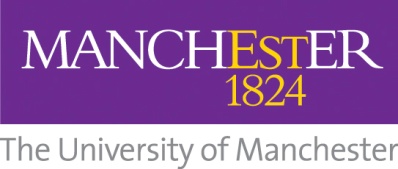 